 OPVVV, VÝZVA Č. 02_18_063 PODPORA ŠKOL FORMOU PROJEKTŮ ZJEDNODUŠENÉHO VYKAZOVÁNÍ – ŠABLONY II.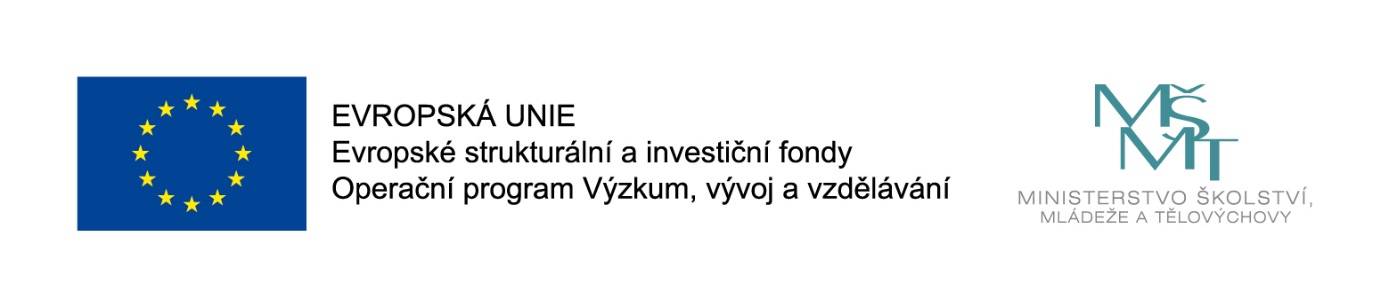 Základní škola Plasy, okres Plzeň-sever je realizátorem projektu s názvem „ZŠ Plasy – ŠABLONY II.“, reg.č. CZ.02.3.68/0.0/0.0/18_063/0014788 v rámci Výzvy č. 02_18_063 ŠABLONY II., Operační program Výzkum, vývoj a vzdělávání (OP VVV).DETAILY PROJEKTUDoba realizace: od 1. 9. 2019 do 31. 8. 2021Podpořeno:
Prostředky Evropského sociálního fondu v rámci OP VVV a státního rozpočtu ČR.Hlavní kontaktní osoba projektu za naši školu:Mgr. Jana Průšová, ředitelka školyANOTACE projektuCílem výzvy je podpořit mateřské, základní a základní umělecké školy a školská zařízení pro zájmové vzdělávání (střediska volného času, školní družiny a školní kluby) formou projektů zjednodušeného vykazování. Výzva podpoří osobnostně profesní rozvoj pedagogů prostřednictvím dalšího vzdělávání pedagogických pracovníků, vzájemného setkávání a sdílení zkušeností pedagogů a odborníků z praxe, na pomoc školám a školským zařízením pro zájmové vzdělávání při společném vzdělávání dětí/žáků/studentů, a to možností personálního posílení o školního asistenta, školního psychologa, speciálního pedagoga, sociálního pedagoga, příp. chůvu v mateřské škole. Dále jsou podporovány extrakurikulární aktivity, spolupráce s rodiči dětí a žáků, kariérové poradenství žáků a aktivity rozvíjející metody výuky s využitím ICT. ZÁKLADNÍ ŠKOLOU REALIZOVANÝ VÝBĚR ŠABLON projektuKlub pro žáky ZŠ – čtenářský klubKlub pro žáky ZŠ – klub zábavné logiky a deskových herDoučování žáků ZŠ ohrožených školním neúspěchemProjektový den ve školeŠkolní speciální pedagog – personální podpora ZŠProjektový den v ŠD/ŠKVzdělávání pedagogických pracovníků ŠD/ŠK – DVPP– matematická gramotnostSdílení zkušeností pedagogů z různých škol/školských zařízení prostřednictvím vzájemných návštěv